1 сентября День знаний – традиционный праздник школ России, но и дошкольники с радостью встречают учебный год, который сделает еще старше, здоровее и умнее маленьких ребятишек детского сада. В нашем детском саду 2 сентября состоялись праздничные мероприятия, посвященные Дню знаний. Задорная и веселая обстановка царила на празднике, дети пели, танцевали, участвовали в конкурсах, читали стихи о детском саде.Праздник удался на славу!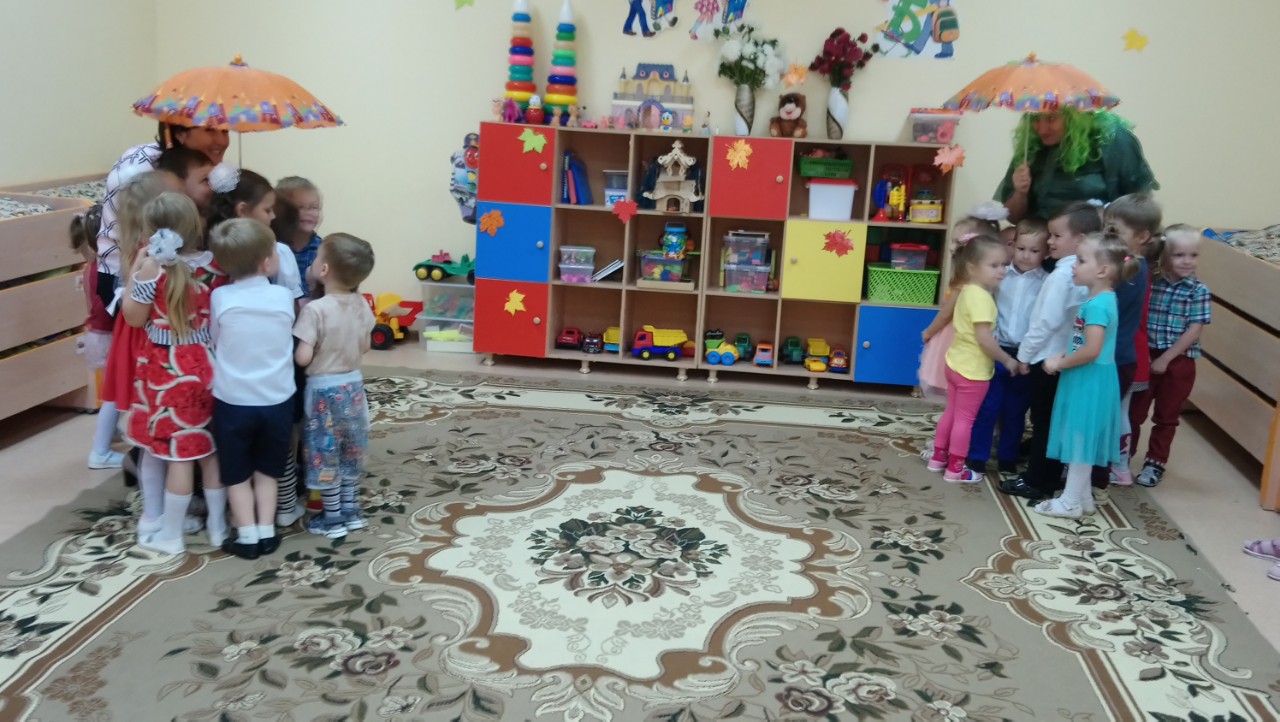 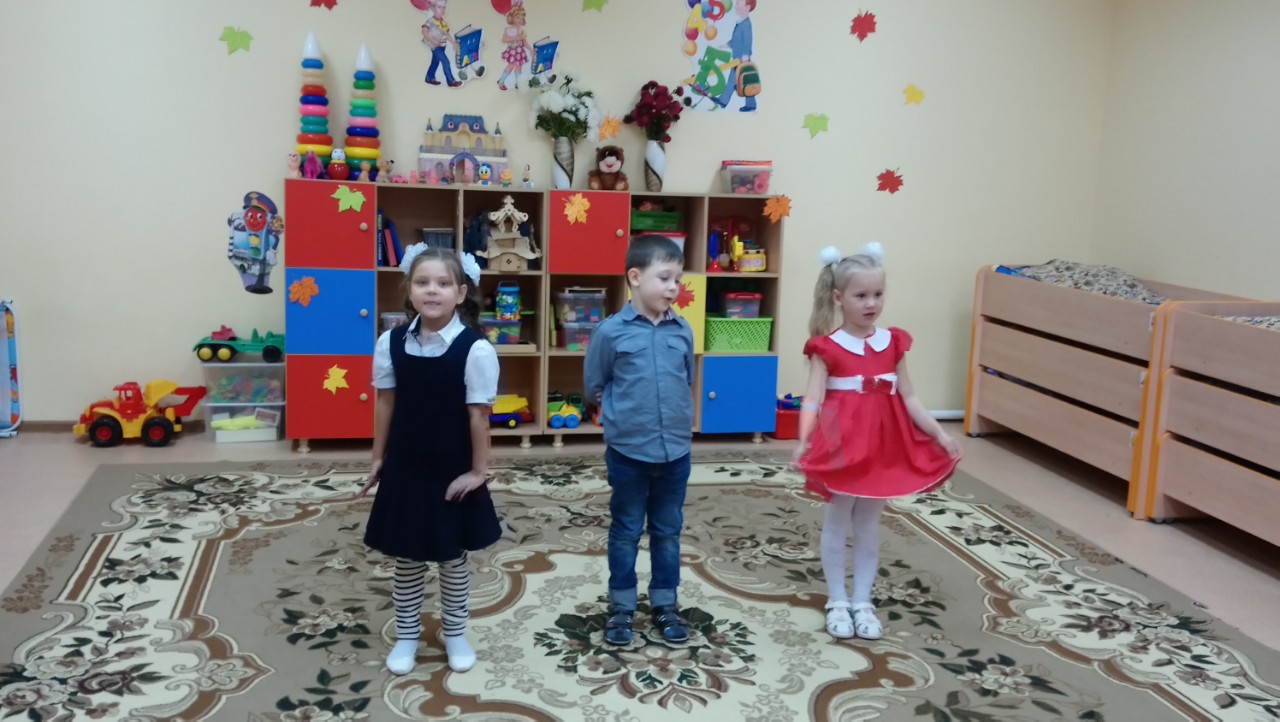 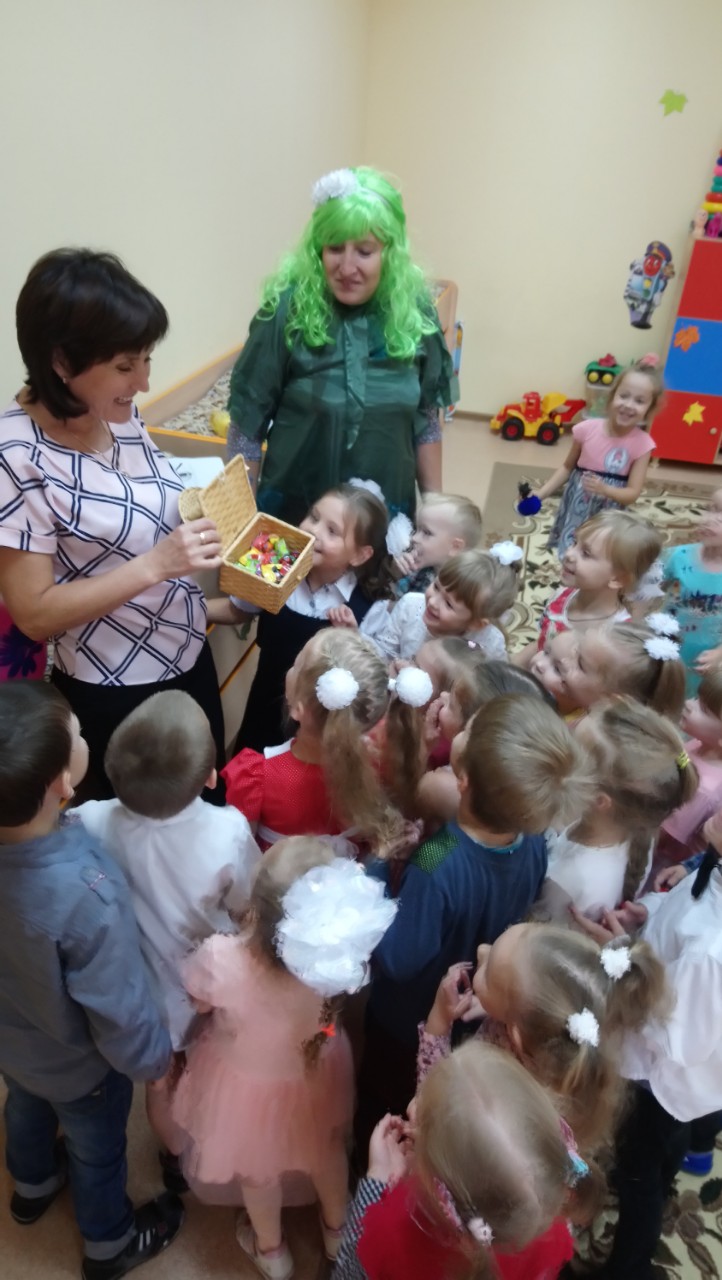 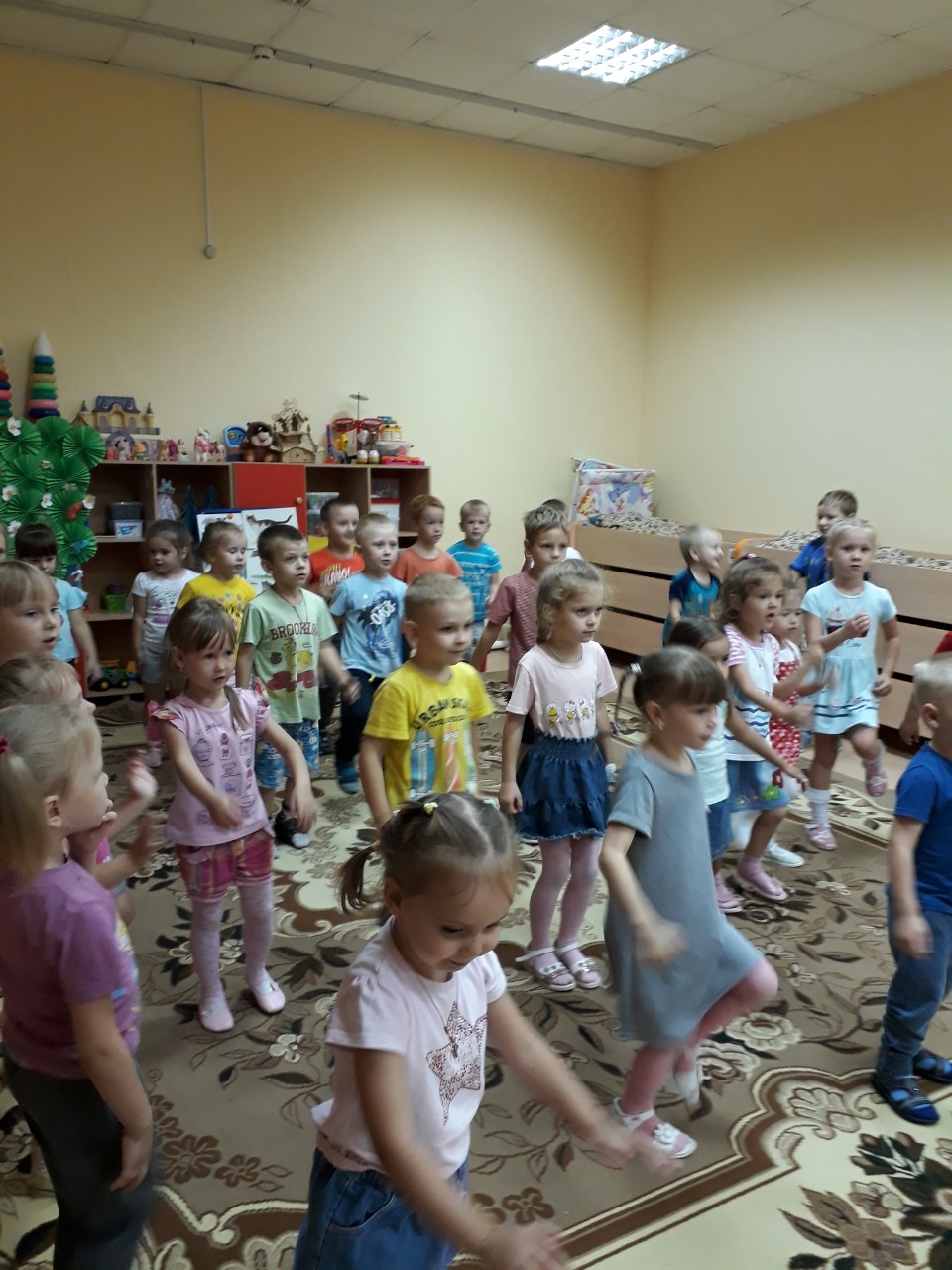 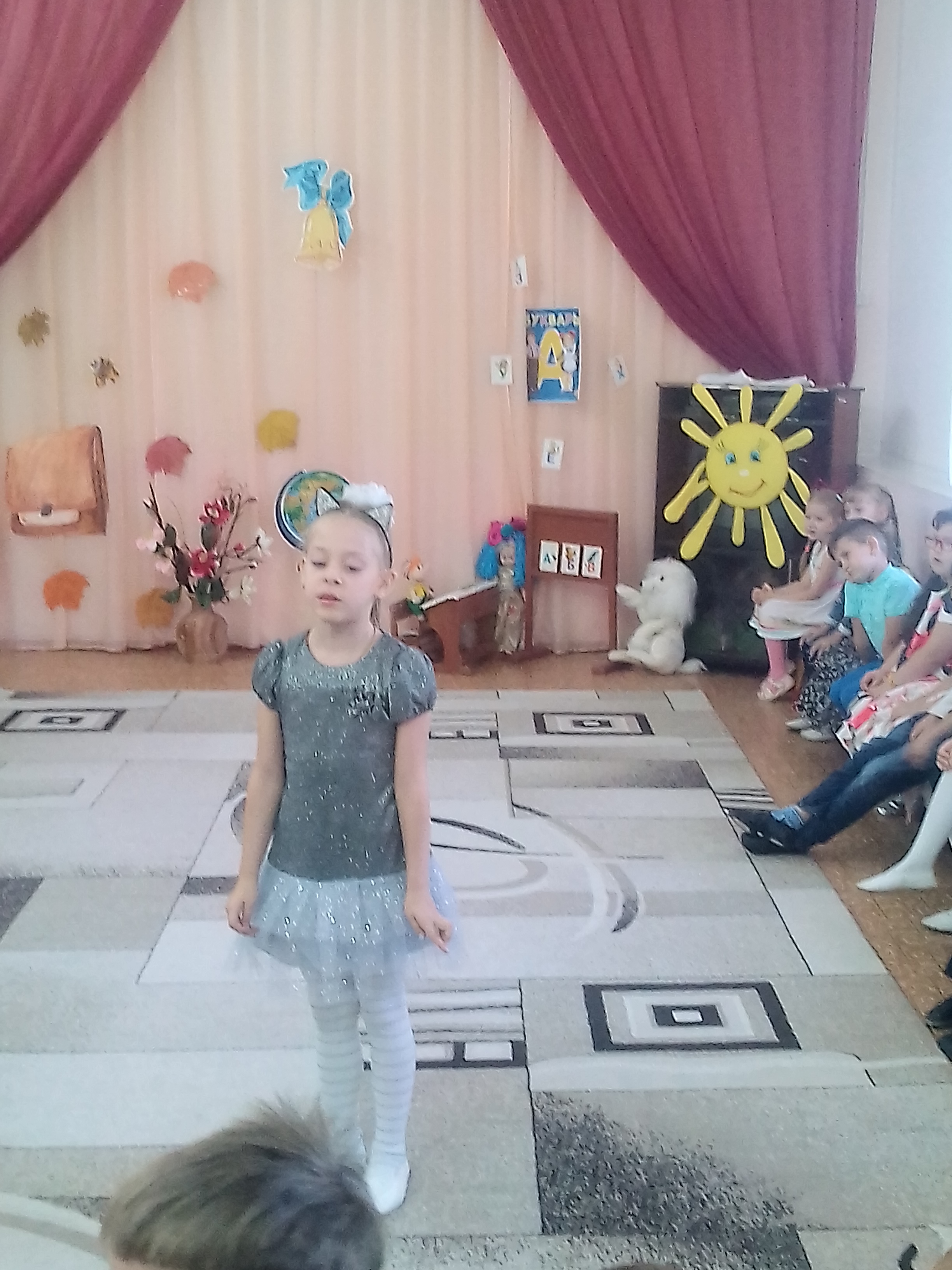 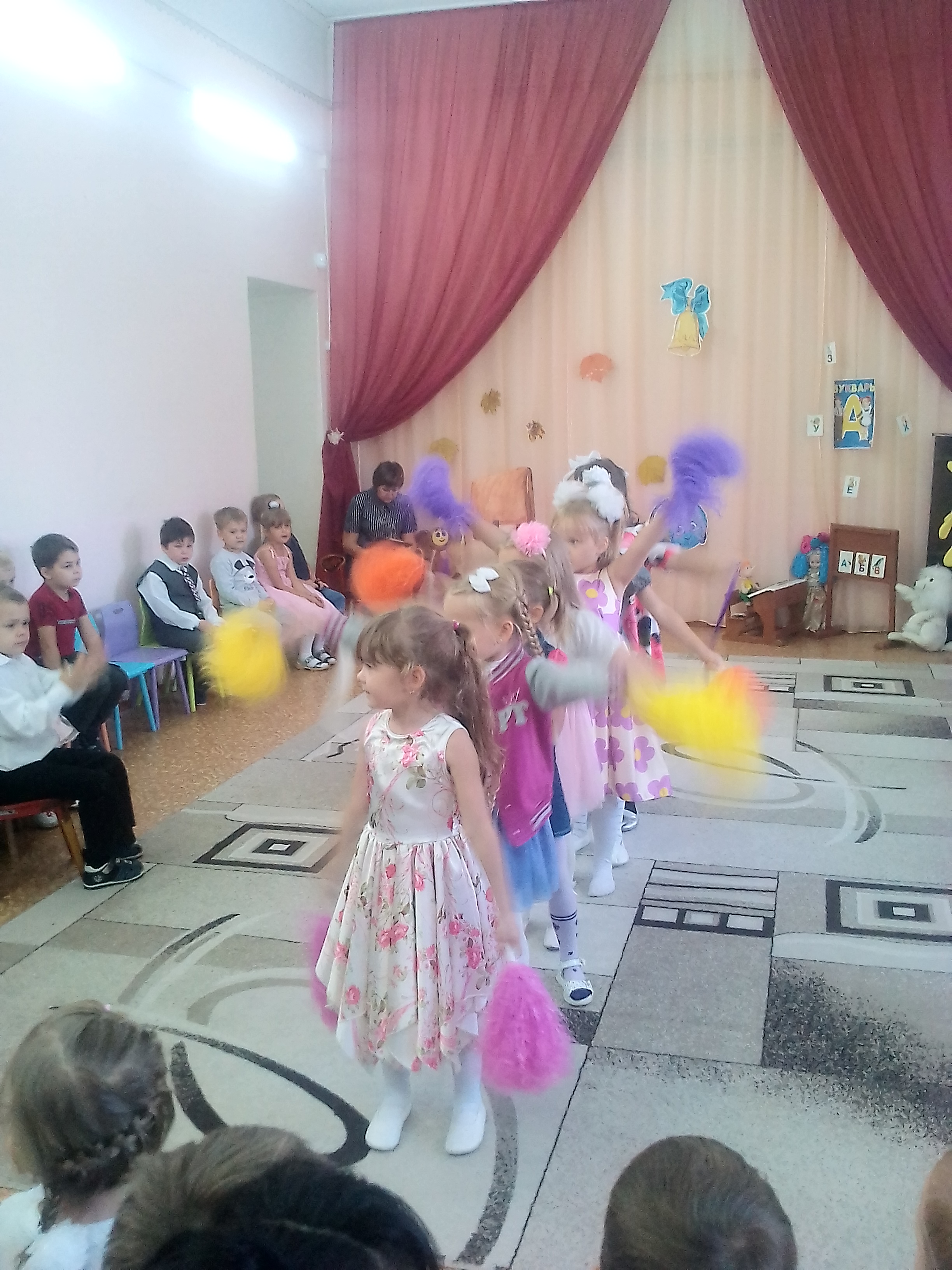 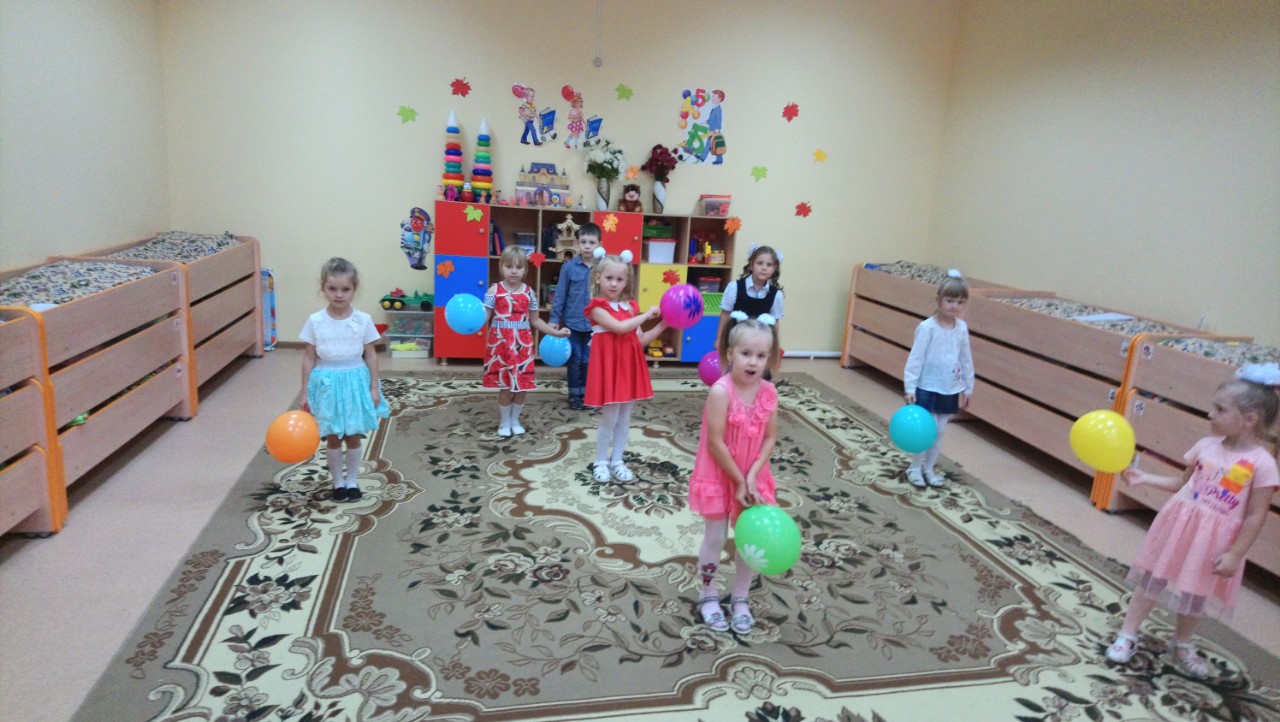 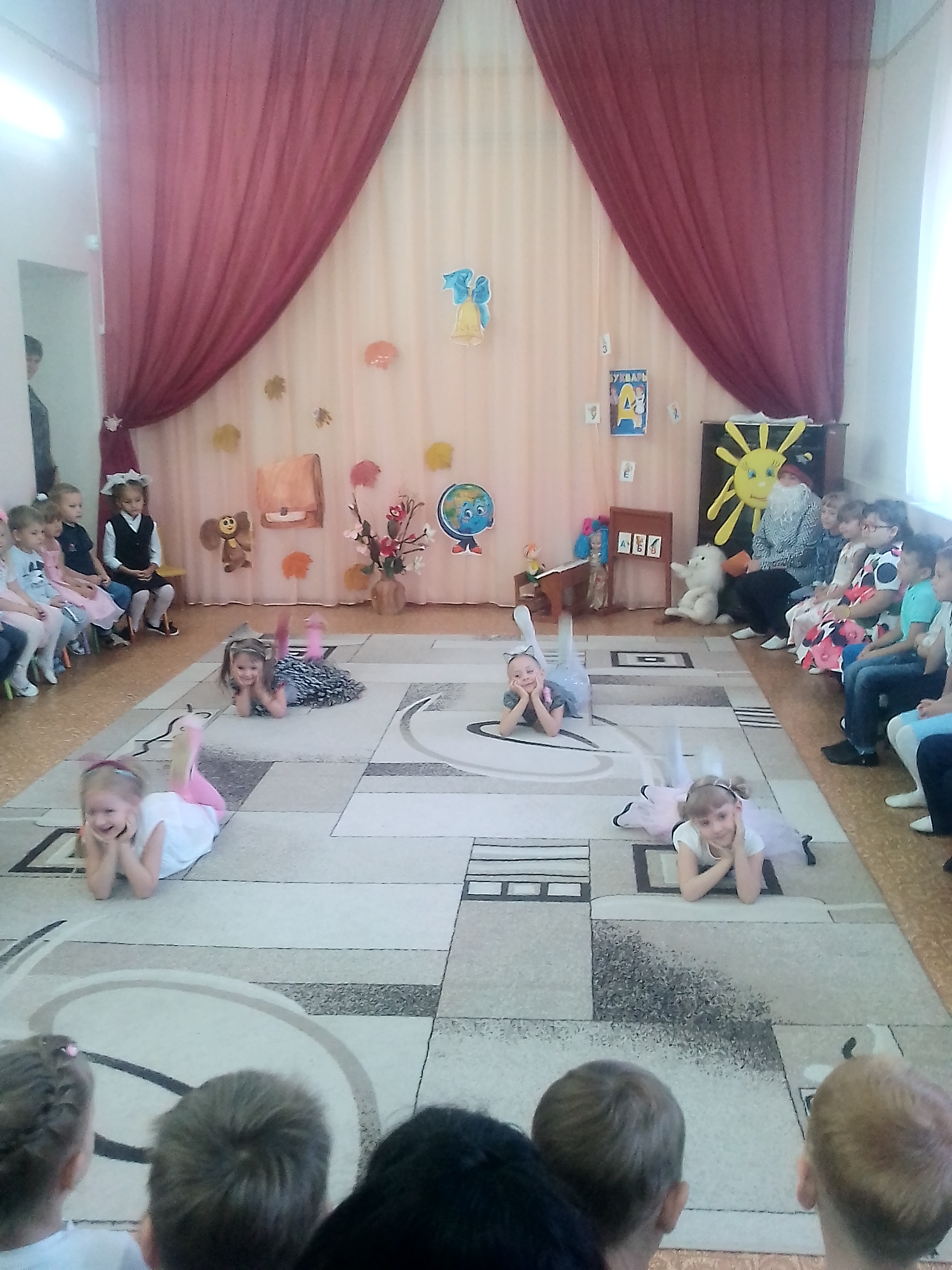 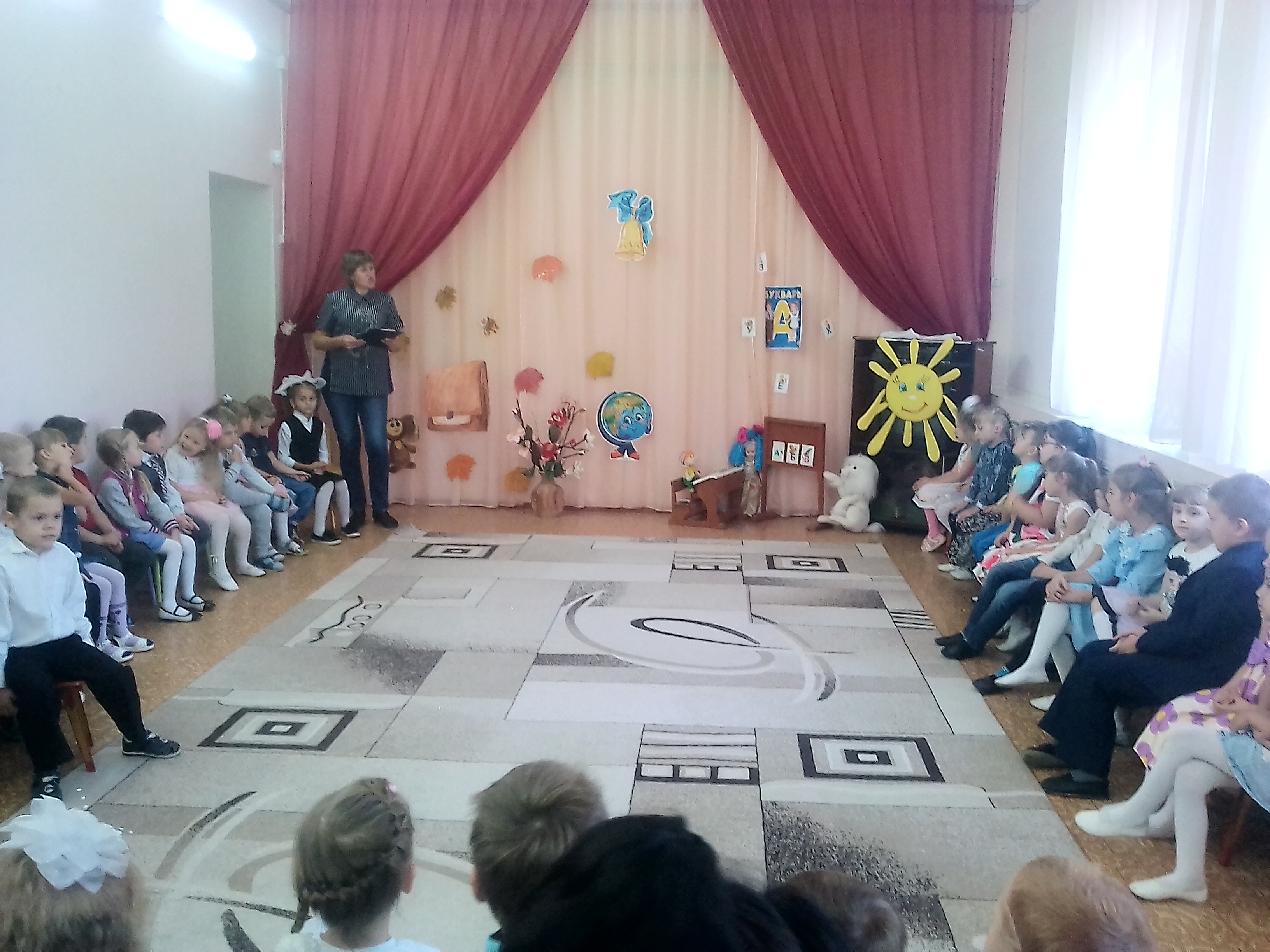 